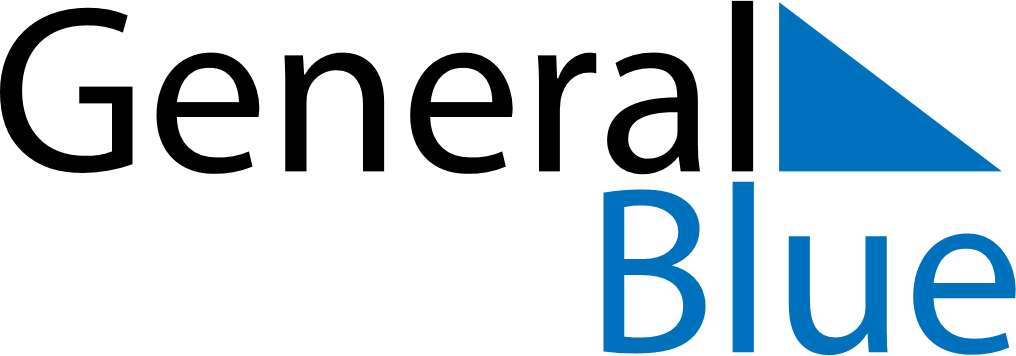 November 2189November 2189November 2189November 2189November 2189SundayMondayTuesdayWednesdayThursdayFridaySaturday123456789101112131415161718192021222324252627282930